TARİH:19.12.2016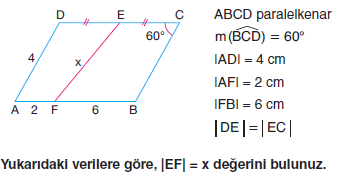 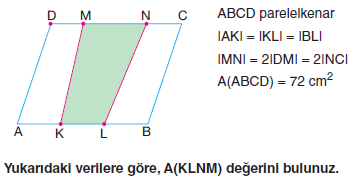  EĞİTİM ÖĞRETİM YILI                 LİSESİ 11.SINIFLAR I. DÖNEM II.GEOMETRİ YAZILISINOTU EĞİTİM ÖĞRETİM YILI                 LİSESİ 11.SINIFLAR I. DÖNEM II.GEOMETRİ YAZILISIADI:SOYADI:SINIFI:NO:1)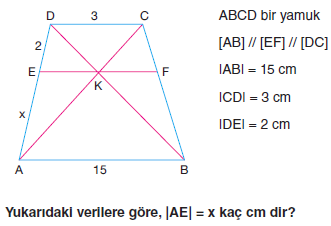 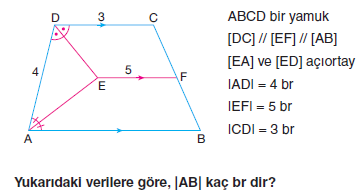 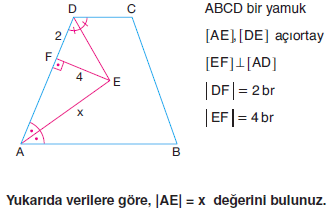 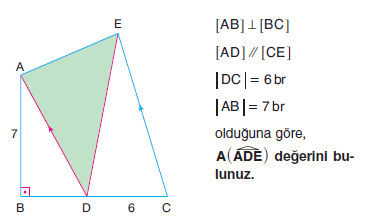 2)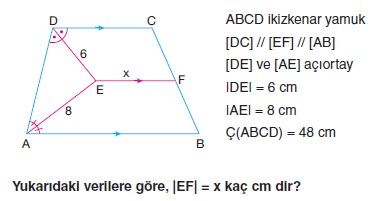 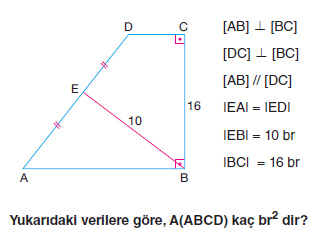 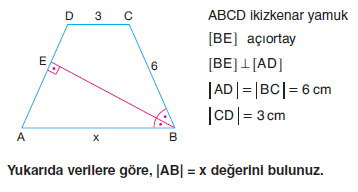 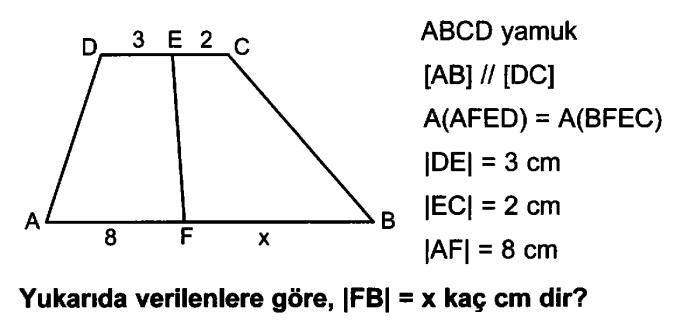 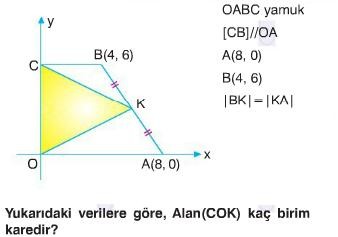 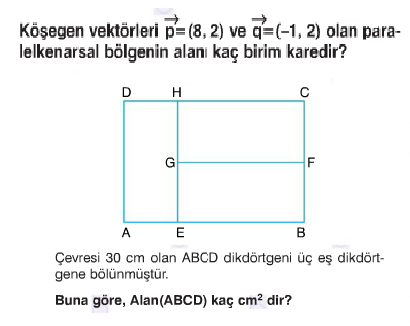 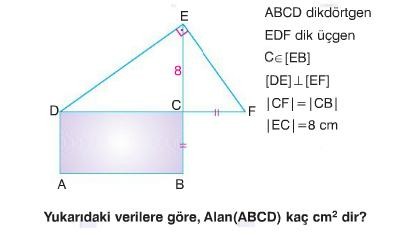 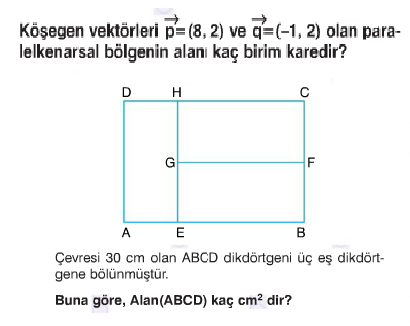 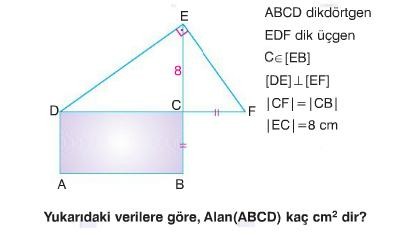 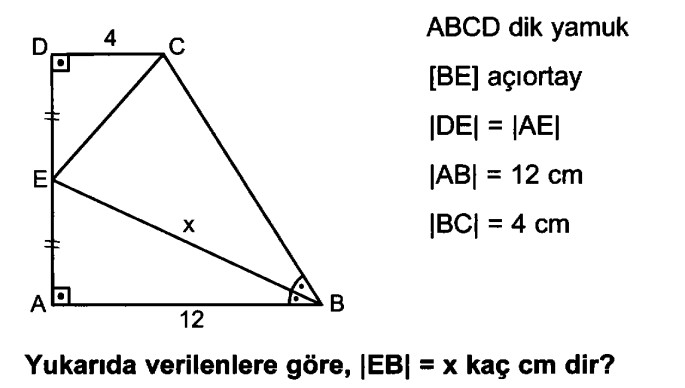 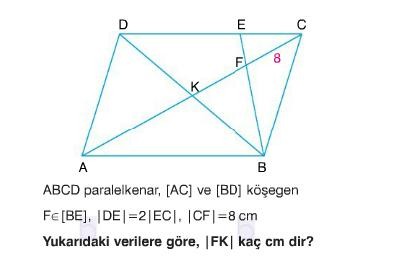 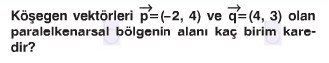 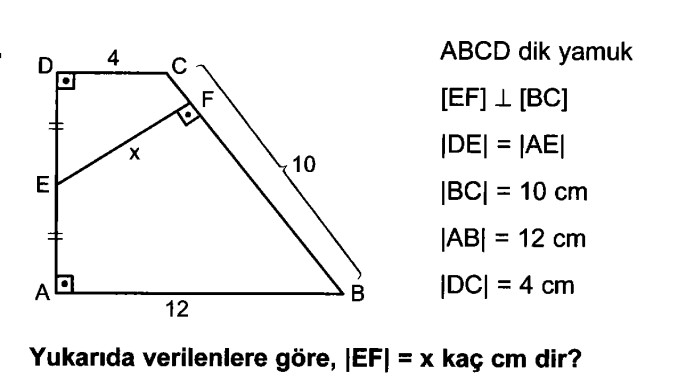 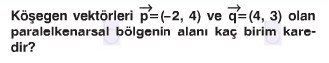 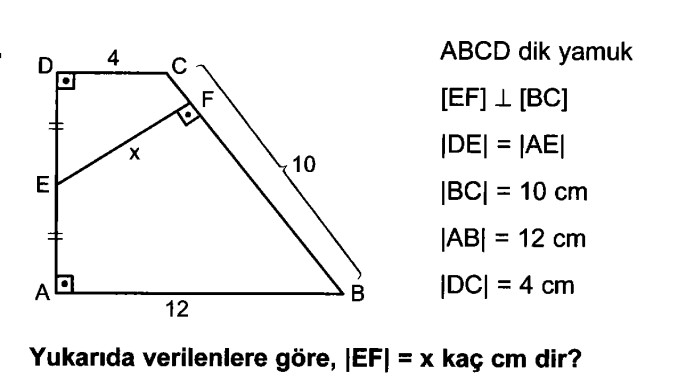 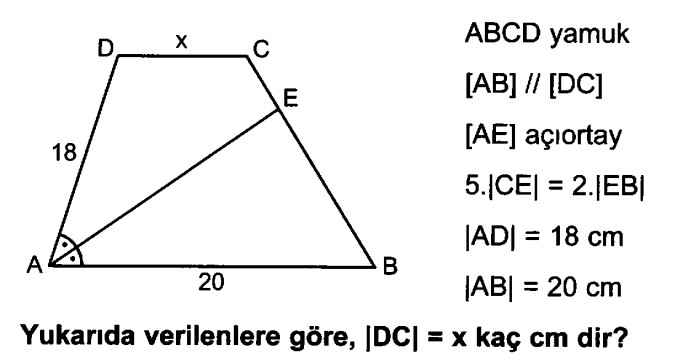 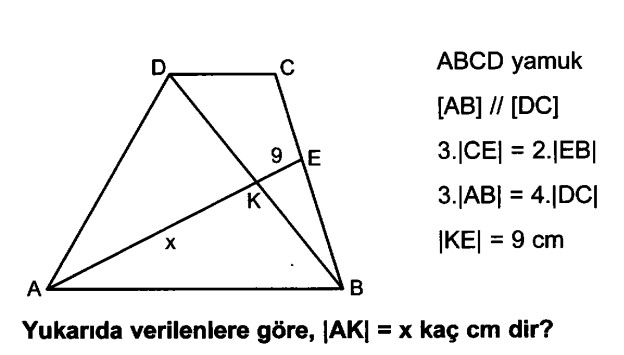 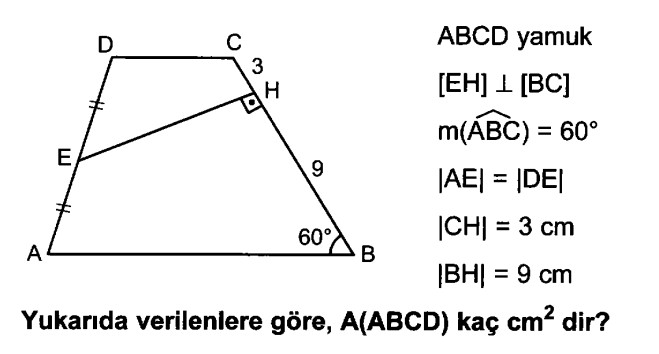 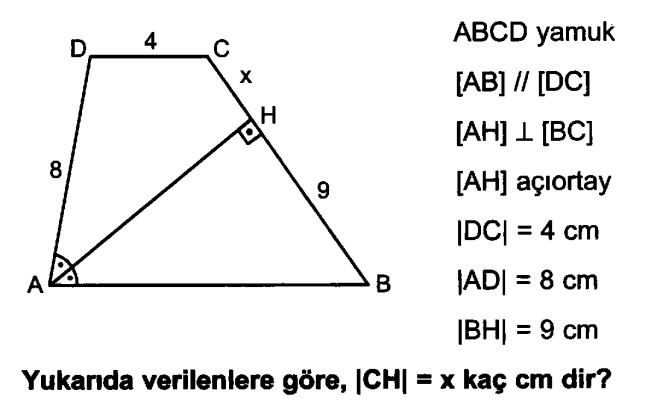 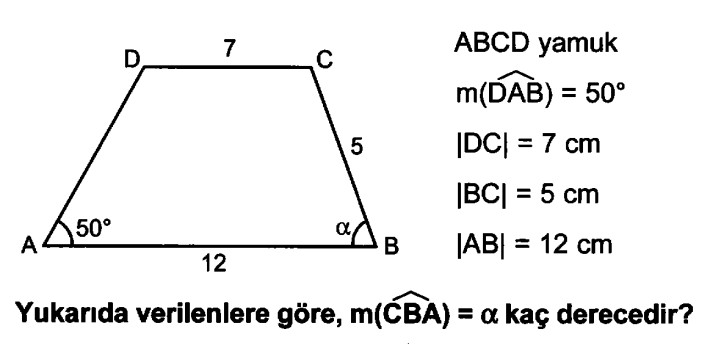 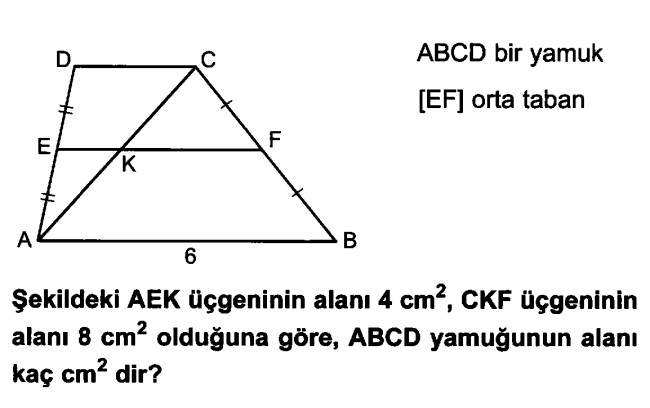 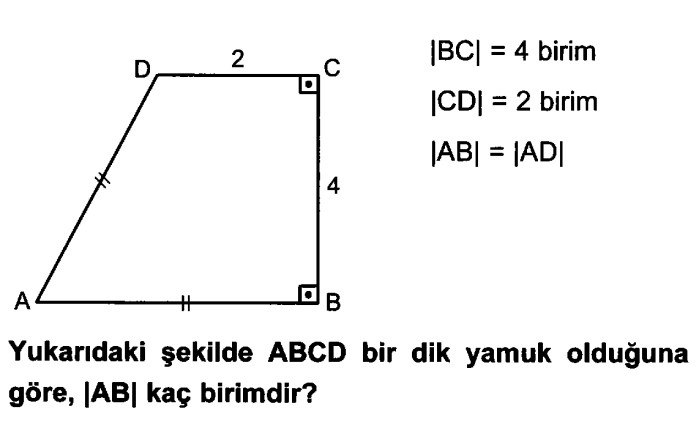 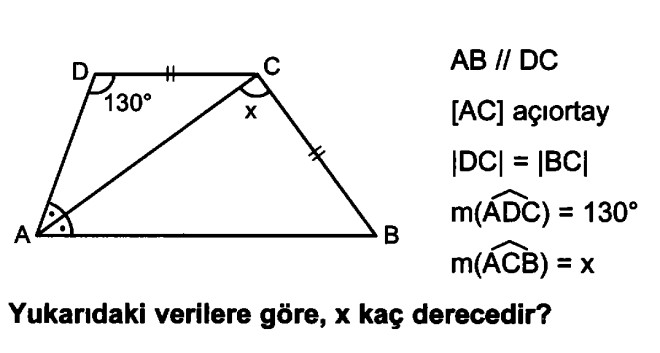 3)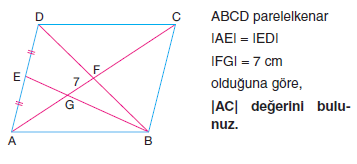 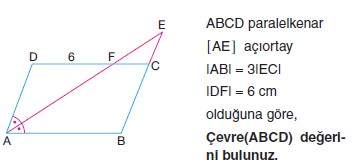 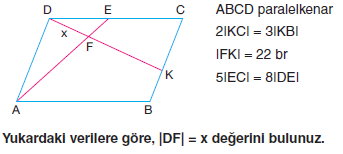 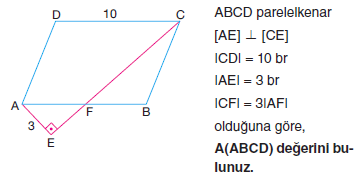 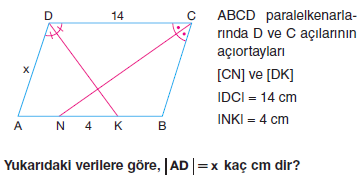 4)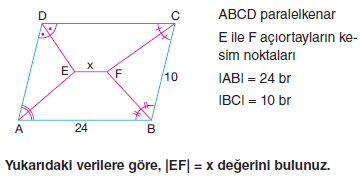 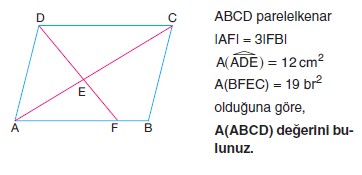 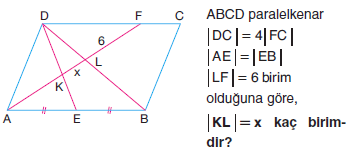 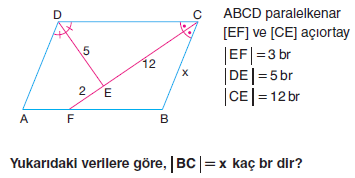 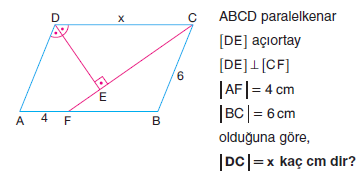 5)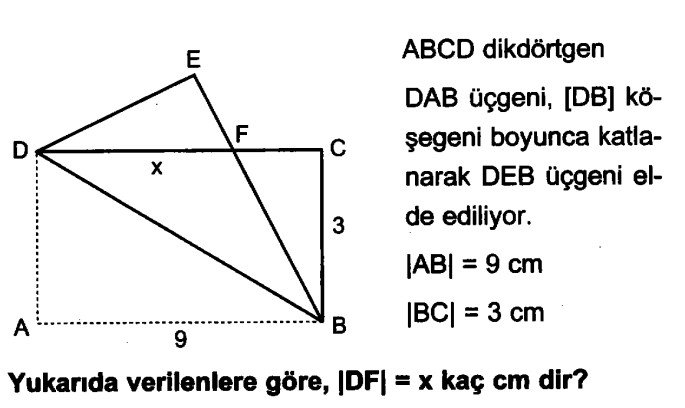 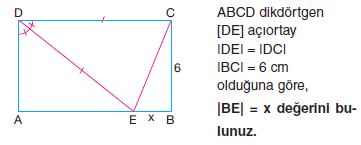 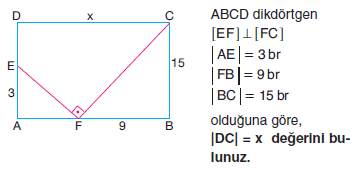 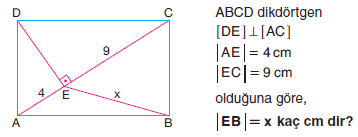 6)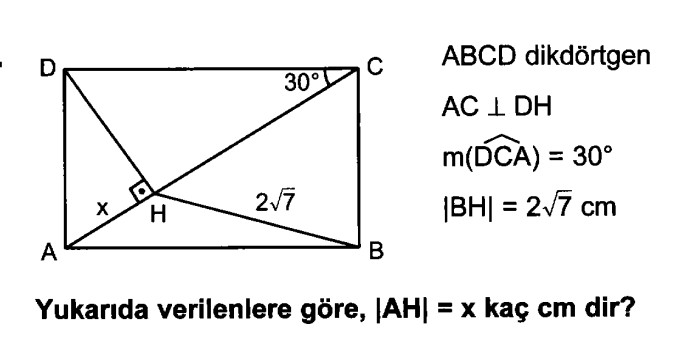 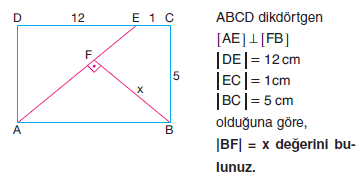 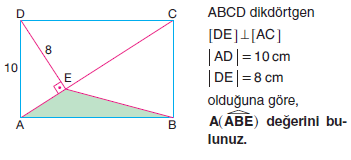 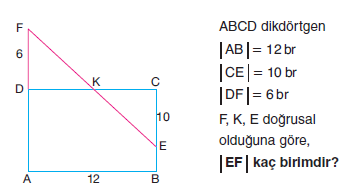 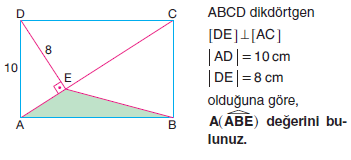 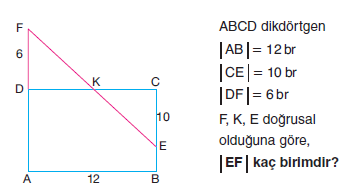 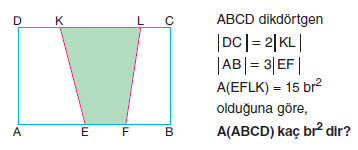 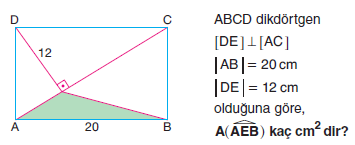 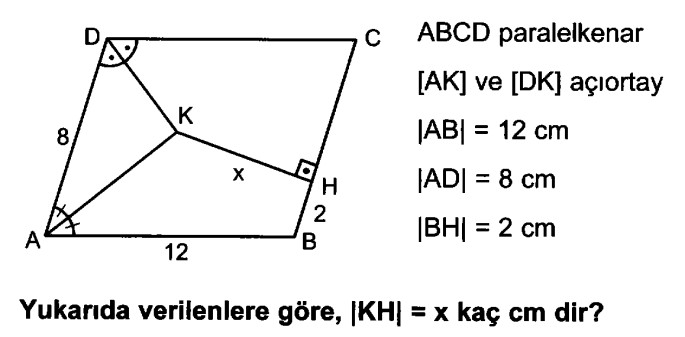 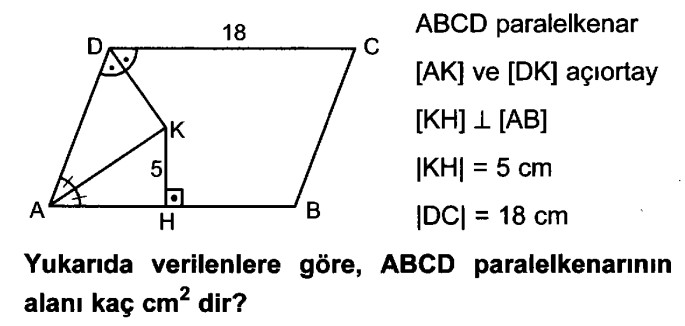 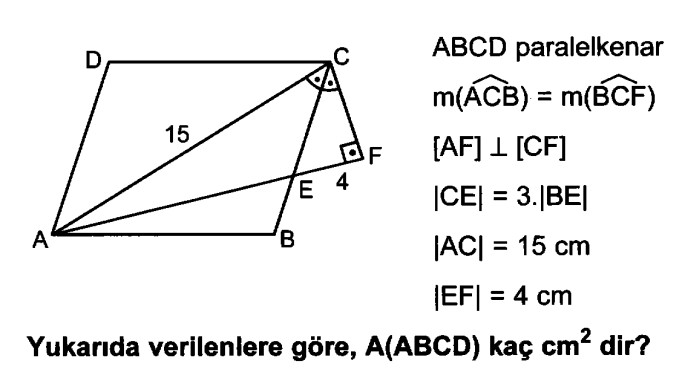 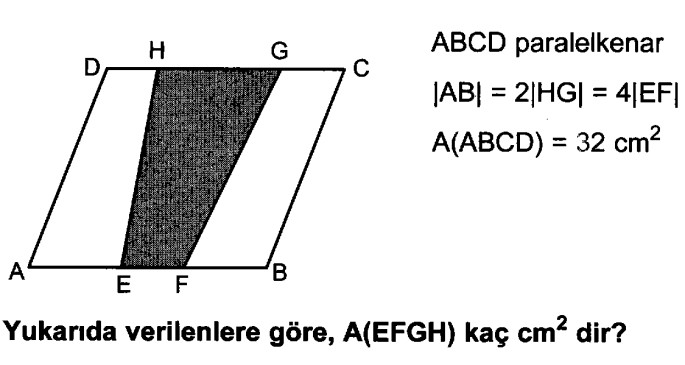 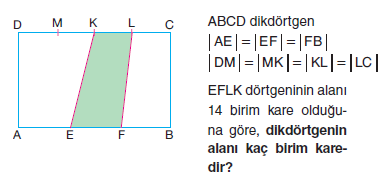 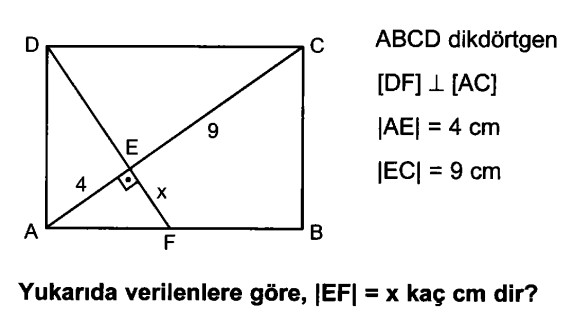 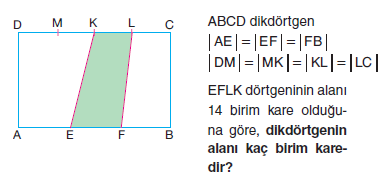 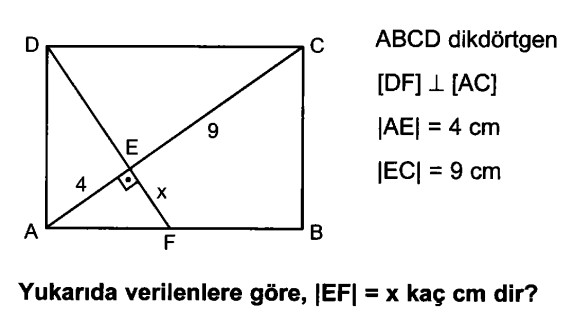 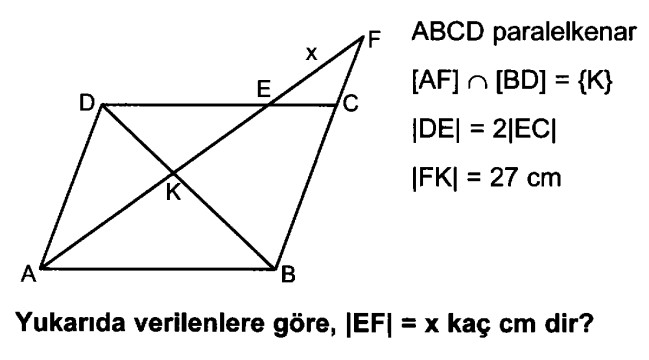 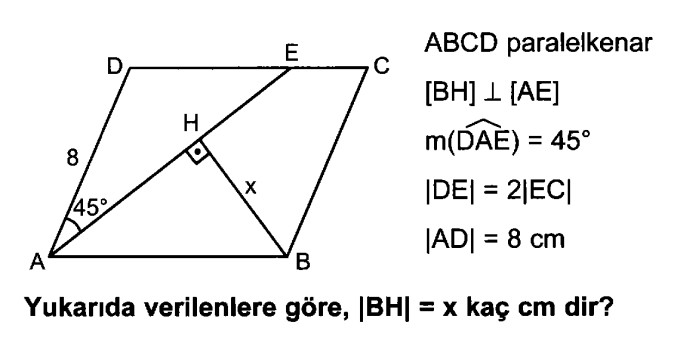 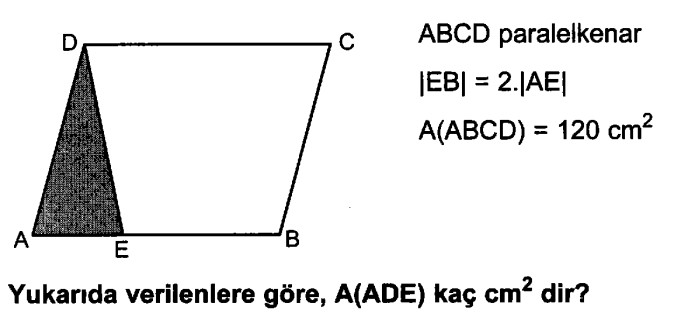 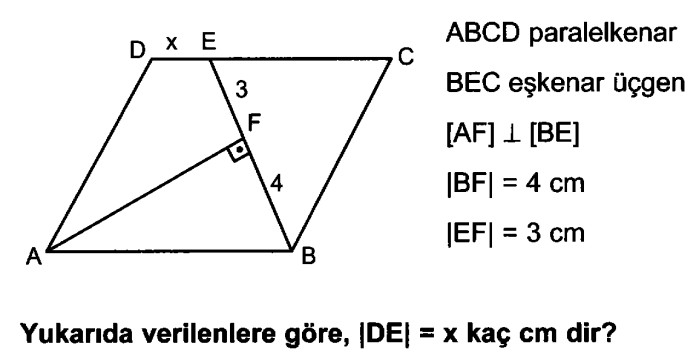 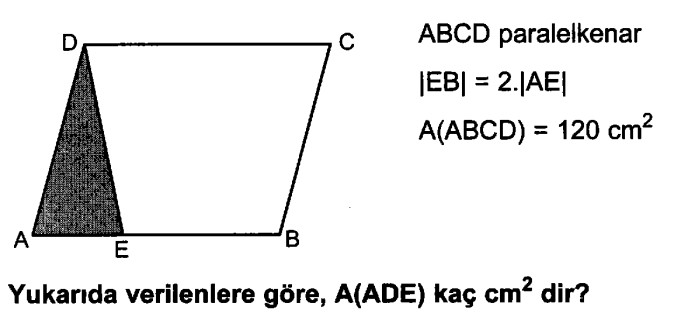 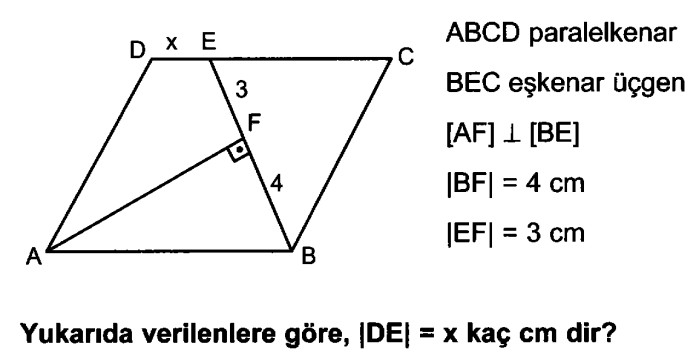 7)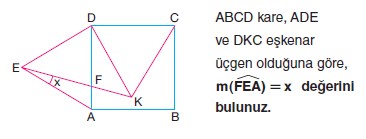 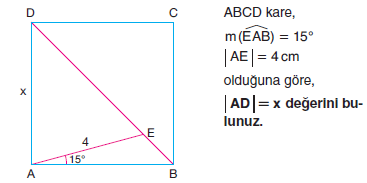 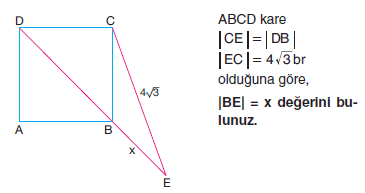 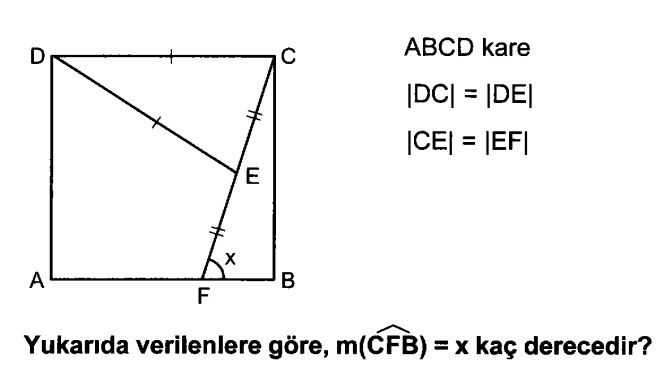 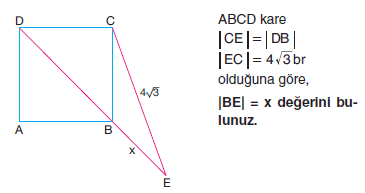 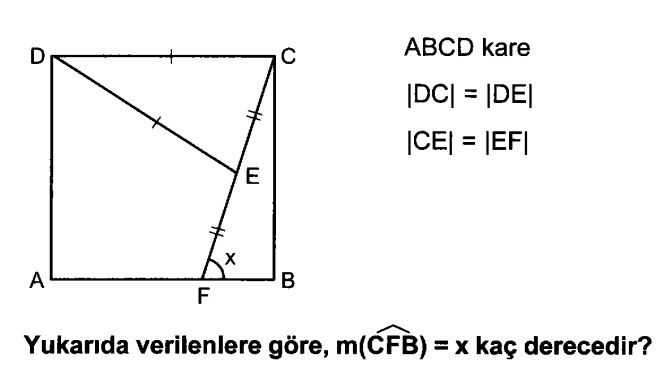 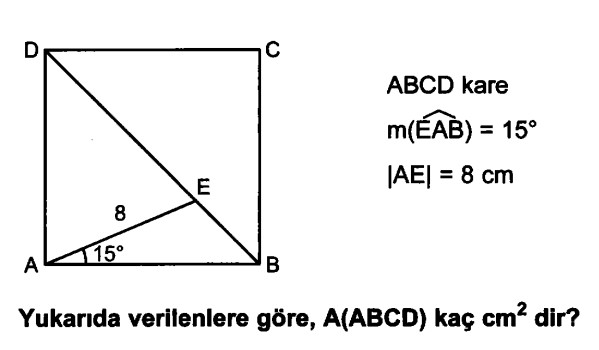 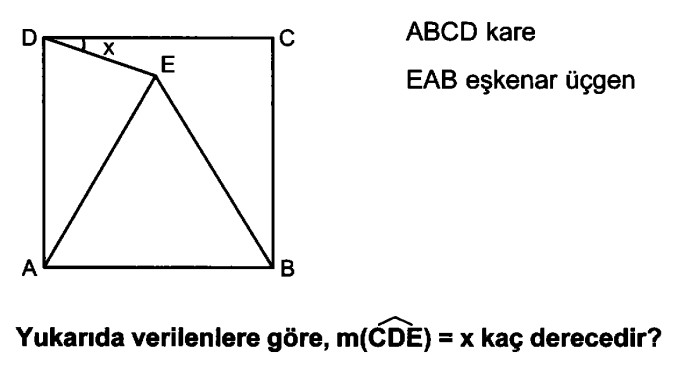 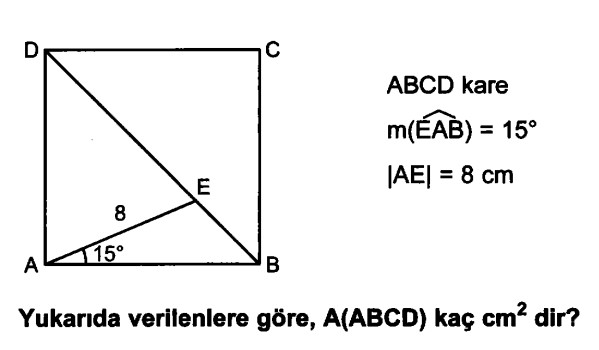 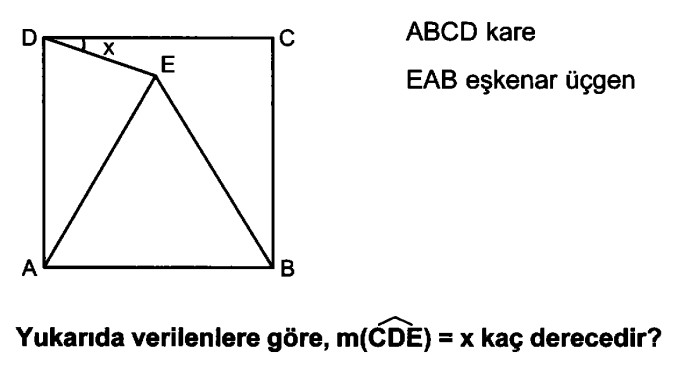 8)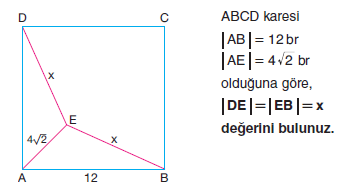 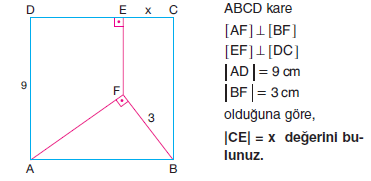 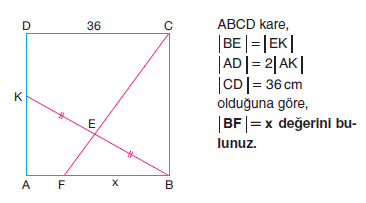 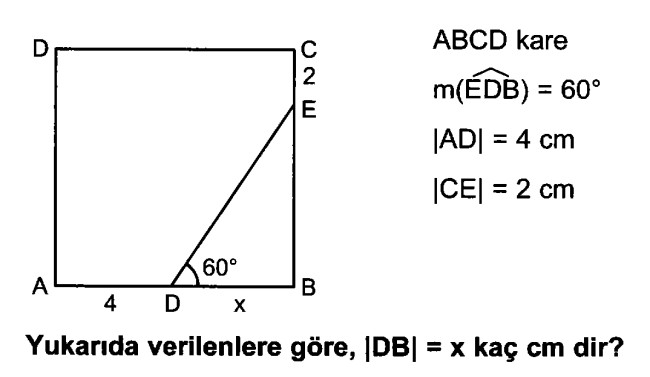 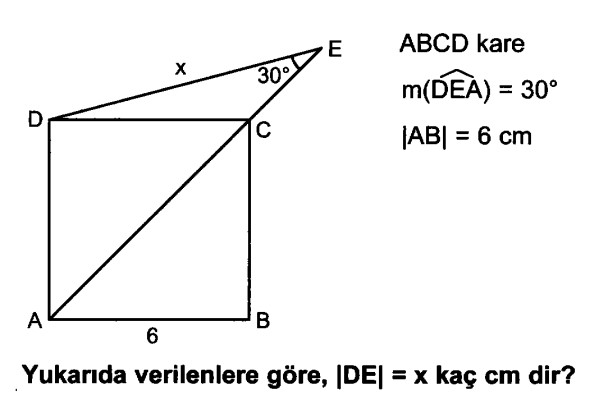 9)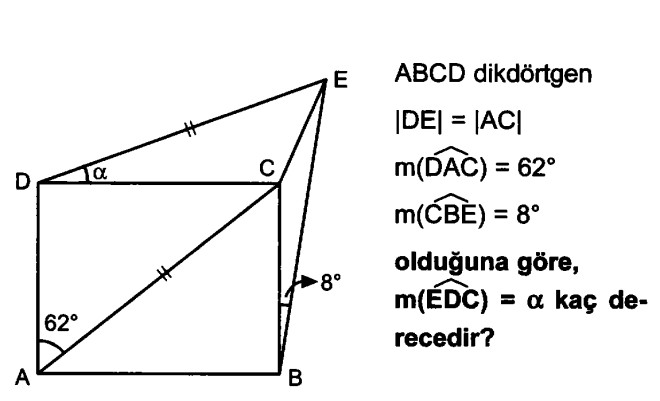 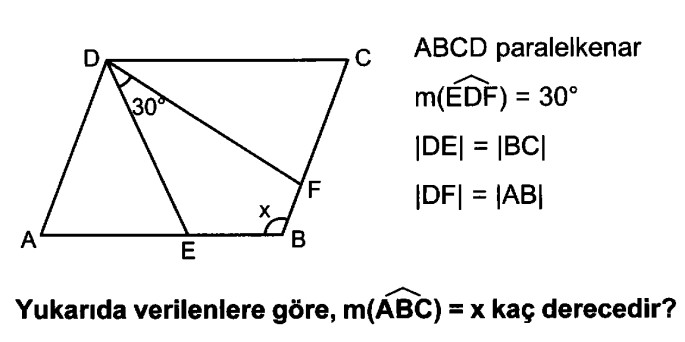 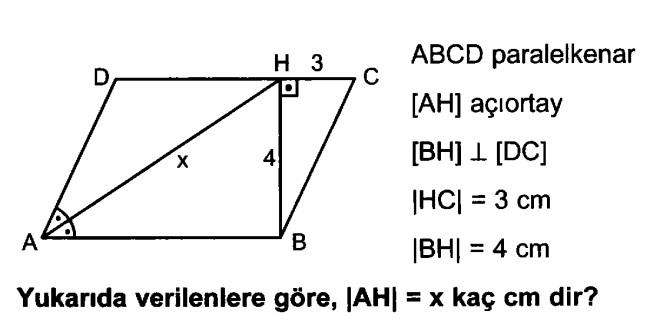 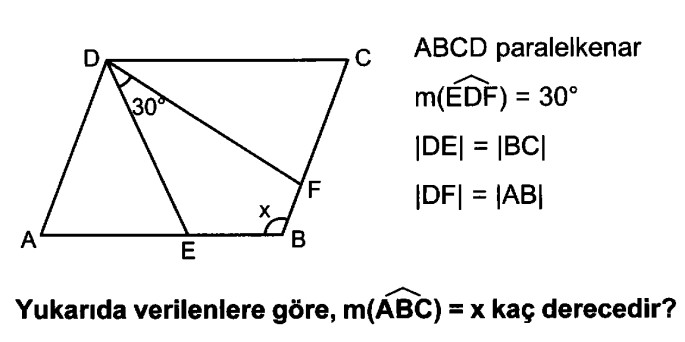 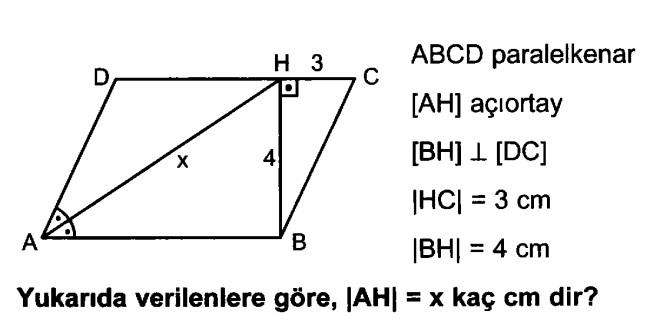 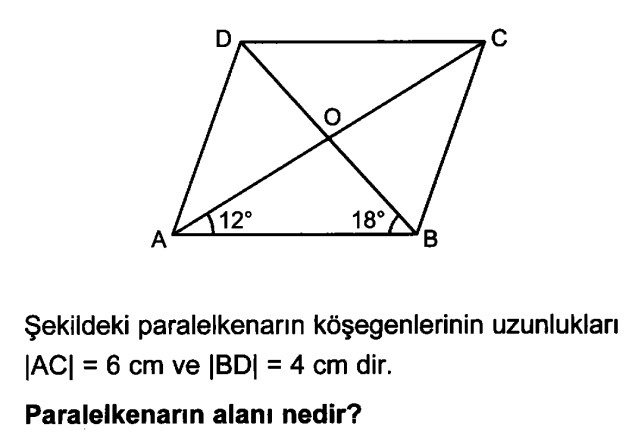 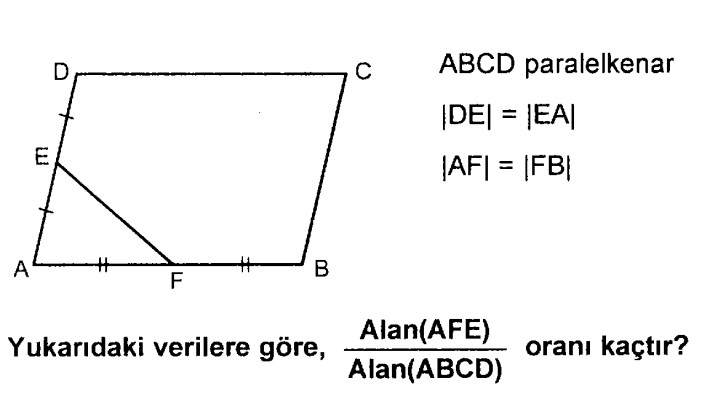 10)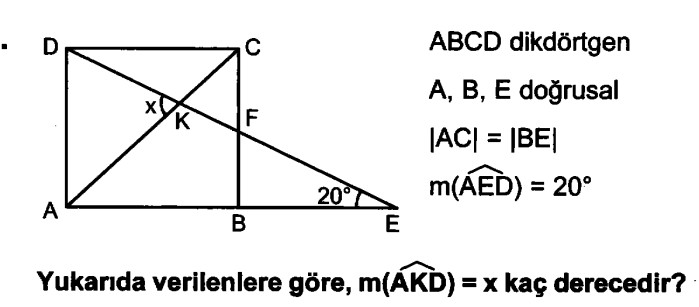 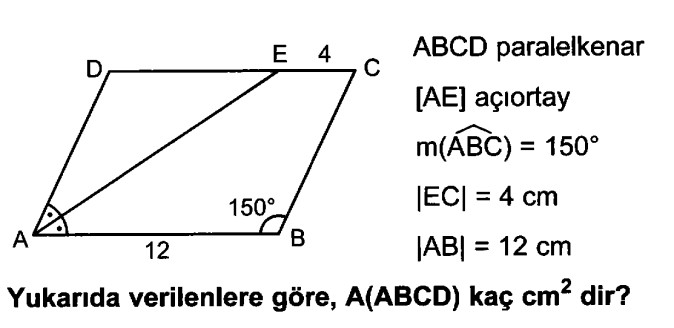 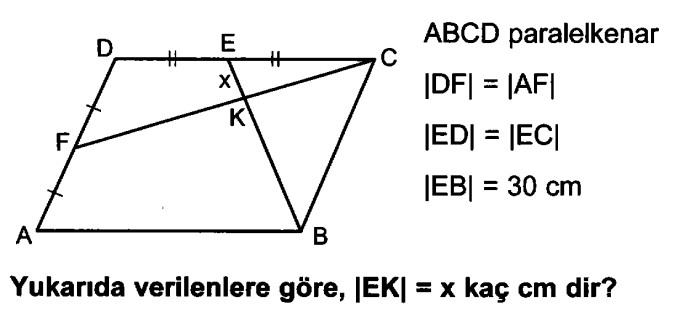 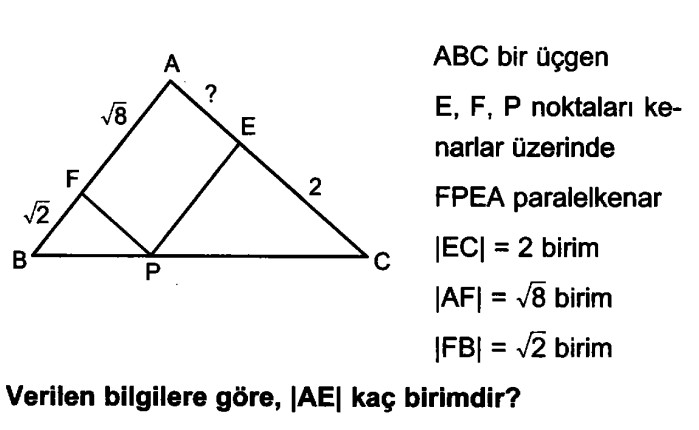 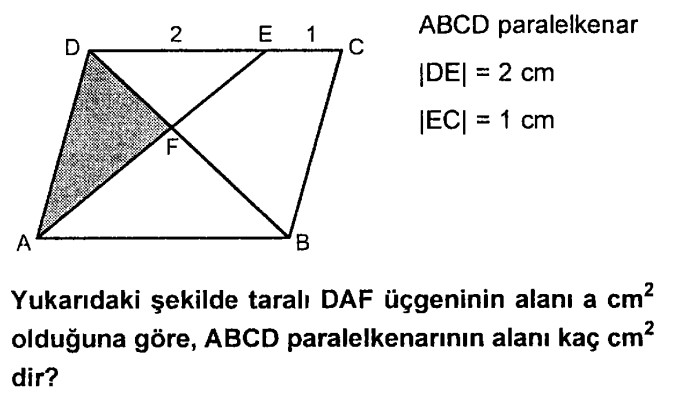 